ANVISNINGARDenna blankett är framtagen som en anbudsbilaga till räckesentreprenad. Av blanketten framgår såväl förutsättningar för entreprenadens utförande som fördelning av arbete mellan entreprenören och beställaren. Därutöver framgår särskilda åtaganden för utförandet av entreprenaden.Huvudregeln i AB 04/ABT 06 är att entreprenören på egen bekostnad ska anskaffa allt som behövs för entreprenadens utförande. Det betyder att om inget annat anges nedan eller framgår av övriga handlingar ska arbete eller hjälpmedel tillhandahållas av entreprenören. Om beställaren ska tillhandahålla eller utföra arbete ska åtagandet anges nedan. Koderna i AMA AF 12 som redovisas nedan ska enbart ses som en allmän upplysning om var relevant kod finns.Om entreprenören har kryssat i att något inte erfordras så bedömer entreprenören att arbetet inte behövs för utförandet av entreprenaden.ALLMÄNT.Layouten, strukturen och det förtryckta innehållet i denna blankett är upphovsrättsligt skyddat och får inte ändras.Bilaga till räckesentreprenad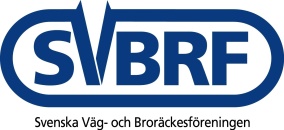 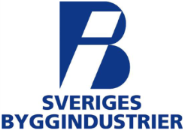 Denna blankett är framtagen av Svenska Väg- och Broräckesföreningen SVBRF och Sveriges Byggindustrier.Denna blankett är framtagen av Svenska Väg- och Broräckesföreningen SVBRF och Sveriges Byggindustrier.Denna blankett är framtagen av Svenska Väg- och Broräckesföreningen SVBRF och Sveriges Byggindustrier.Denna blankett är framtagen av Svenska Väg- och Broräckesföreningen SVBRF och Sveriges Byggindustrier.Entreprenör (företagsnamn och adress):Entreprenör (företagsnamn och adress):Dokumentnummer:Bilaga:Uppgiftslämnare (namn):Kontaktuppgifter (telefonnummer och e-post):Kontaktuppgifter (telefonnummer och e-post):Kontaktuppgifter (telefonnummer och e-post):Entreprenadens namn/beteckning:Entreprenadens namn/beteckning:Datum:Datum:FörutsättningarEntreprenören ska på begäran överlämna intyg avseende uppfyllande av krav på zinkskiktstjocklek enligt SS-EN ISO 1461 för levererat räckesmaterial.ArbeteHänvisning AMATillhandahålls/utförs av beställarenErfordras ejSpecifikation/kommentarPersonalbodAFG.1212Låsbar materialcontainerAFG.1262Utsättning av start och stopp för räcke (gäller räcke i fullhöjd exkl. räckesavslut)AFG.2312Utmärkning av start och stopp för förtätning av reflexerAFG.2321Trafikanordningar för arbetets utförandeAFG.322Lossning av räckesmaterialAFG.422Om beställaren ansvarar för mottagning av gods: Upptäcks vid lossning synlig transportskada ska beställaren göra skadeanmälan hos fraktföraren genom anteckning på fraktsedeln. Beställaren ska även utan dröjsmål underrätta entreprenören om transportskadan.Om beställaren ansvarar för mottagning av gods: Upptäcks vid lossning synlig transportskada ska beställaren göra skadeanmälan hos fraktföraren genom anteckning på fraktsedeln. Beställaren ska även utan dröjsmål underrätta entreprenören om transportskadan.Om beställaren ansvarar för mottagning av gods: Upptäcks vid lossning synlig transportskada ska beställaren göra skadeanmälan hos fraktföraren genom anteckning på fraktsedeln. Beställaren ska även utan dröjsmål underrätta entreprenören om transportskadan.Om beställaren ansvarar för mottagning av gods: Upptäcks vid lossning synlig transportskada ska beställaren göra skadeanmälan hos fraktföraren genom anteckning på fraktsedeln. Beställaren ska även utan dröjsmål underrätta entreprenören om transportskadan.Om beställaren ansvarar för mottagning av gods: Upptäcks vid lossning synlig transportskada ska beställaren göra skadeanmälan hos fraktföraren genom anteckning på fraktsedeln. Beställaren ska även utan dröjsmål underrätta entreprenören om transportskadan.Lastning och transporter av räckesmaterial inom arbetsområdetAFG.433Lyfthjälp anpassad för hantering av tyngre räckesdelar > 25 kg, i samband med montageAFG.4482VÄGRÄCKENFörutsättningarVid hålslagning för vägräckesmontage svarar beställaren för att markförlagda kablar, rörledningar, trummor, brunnar o dyl. har markerats. Kabel eller ledning närmare än 1 m från utsatt räckesståndare ska vara frilagd före arbetets påbörjande. Vid högspänning ska det vara 2 m. För hålslagning ska ett fritt arbetsområde med en bredd på minst 3,5 m finnas. Körbar yta förutsätts för hålslagning mer än 2 m från vägkant. Marken förutsätts vara prylbar, dvs. så beskaffad att hålslagare utrustad med 4000 joules hydraulhammare kan slå ett hål med diameter 150 mm och djup 1,5 m på 3 min, alternativt diameter 200 mm och djup 0,6 m på 3 min som medelvärde. Vidare förutsätts marken vara fri från stenar med diameter > 300 mm. Tjälad mark eller orörd morän är att betrakta som ej prylbar mark.Underlaget ska vara utfört med sådan jämnhet att det lämpar sig för inmätning av slutlig räckeshöjd inom toleransvidden -0,01 m till + 0,05 m från överkant färdig väg.Entreprenören ska vid anbud överlämna normalsektionsritning av räcken, inklusive erforderlig stödremsa och släntlutning.ArbeteHänvisning AMATillhandahålls/utförs av beställarenErfordras ejSpecifikation/kommentarUtsättning av räckeAFG.2312Om beställaren ansvarar för utsättning: Vid utsättning med plustecken (+) för vägräckesståndare, ska en av teckenlinjerna sammanfalla med räckeslinjen. Utsättning ska göras i förhållande till vägbanans lutning, inte horisontellt. Plustecknen ska vara 70 x 70 cm och ha c/c enligt ritning. Saknas uppgift om tolerans gäller +/- 15 mm. Summan av sådana avvikelser får dock inte avvika från n x c/c-måttet med mer än +/- 15 mm (där ”n” är antalet fack i räcket).Om beställaren ansvarar för utsättning: Vid utsättning med plustecken (+) för vägräckesståndare, ska en av teckenlinjerna sammanfalla med räckeslinjen. Utsättning ska göras i förhållande till vägbanans lutning, inte horisontellt. Plustecknen ska vara 70 x 70 cm och ha c/c enligt ritning. Saknas uppgift om tolerans gäller +/- 15 mm. Summan av sådana avvikelser får dock inte avvika från n x c/c-måttet med mer än +/- 15 mm (där ”n” är antalet fack i räcket).Om beställaren ansvarar för utsättning: Vid utsättning med plustecken (+) för vägräckesståndare, ska en av teckenlinjerna sammanfalla med räckeslinjen. Utsättning ska göras i förhållande till vägbanans lutning, inte horisontellt. Plustecknen ska vara 70 x 70 cm och ha c/c enligt ritning. Saknas uppgift om tolerans gäller +/- 15 mm. Summan av sådana avvikelser får dock inte avvika från n x c/c-måttet med mer än +/- 15 mm (där ”n” är antalet fack i räcket).Om beställaren ansvarar för utsättning: Vid utsättning med plustecken (+) för vägräckesståndare, ska en av teckenlinjerna sammanfalla med räckeslinjen. Utsättning ska göras i förhållande till vägbanans lutning, inte horisontellt. Plustecknen ska vara 70 x 70 cm och ha c/c enligt ritning. Saknas uppgift om tolerans gäller +/- 15 mm. Summan av sådana avvikelser får dock inte avvika från n x c/c-måttet med mer än +/- 15 mm (där ”n” är antalet fack i räcket).Om beställaren ansvarar för utsättning: Vid utsättning med plustecken (+) för vägräckesståndare, ska en av teckenlinjerna sammanfalla med räckeslinjen. Utsättning ska göras i förhållande till vägbanans lutning, inte horisontellt. Plustecknen ska vara 70 x 70 cm och ha c/c enligt ritning. Saknas uppgift om tolerans gäller +/- 15 mm. Summan av sådana avvikelser får dock inte avvika från n x c/c-måttet med mer än +/- 15 mm (där ”n” är antalet fack i räcket).FyllnadsmaterialToppfyllning av hål för räckesståndare omgående efter avsyning av montage, samt komprimering av fyllnadsmaterial till erforderlig fasthetGrävmaskin för schakt och fyllningRÄCKEN på BRO och KONSTBYGGNADFörutsättningarBron förutsätts vara motfylld samt framkomlig för montagefordon och montörer.Vägen förutsätts följa brons horisontallinje och vertikallinje utan avbrott på en sträcka av minst 6 m från bron eller från den punkt där övergång till annan räckestyp behövs, om inte annat framgår av förfrågningsunderlaget.Beställaren tillser att kantbalken och skruvgrupperna är rena, exempelvis fria från formvirke och betongrester.Utsättning för räckesståndare ska göras i förhållande till vägbanans lutning, inte horisontellt.Vid kärnborrning förutsätts området vara fritt från armering.Den som utför håltagning ska se till att hålen skyddas mot snö, is och andra föroreningar.Saknas uppgift om tolerans för ingjutning av skruvgrupp gäller +/- 5 mm per c/c. Summan av sådana avvikelser får dock inte avvika från n x c/c-måttet med mer än +/- 5 mm (där ”n” är antalet fack i räcket).ArbeteHänvisning AMATillhandahålls/utförs av beställarenErfordras ejSpecifikation/kommentarTillgång till el för belysning och drift av elverktyg vid arbetsställeAFG.1412Tillgång till vatten av godkänd kvalitet, vid behov frysskyddat, vid arbetställeAFG.1422Utsättning för kärnborrningAFG.2312Montering av räcke som temporärt fallskydd. Fallskyddet monteras ej hindrande för montagearbete av permanent räckeAFG.322Demontering av temporärt fallskyddAFG.322Ban-, el- och säkerhetsvakt vid arbeten på, över och vid elledningAFG.33Skylift eller montageställning vid montage av skyddstak och montage på ving- och stödmurAFG.4482AFG.512Fastgjutning av ståndare omgående efter avsynat montageAFG.523Undergjutning av ståndare på fotplåt omgående efter avsynat montageAFG.523KärnborrningAFG.614Pallningsvirke 45x95 mm för höjdriktning av räckeUtföra och dokumentera kontaktmätning (RRA-mätning) på bultgrupper (före montage). Utföra och dokumentera kontaktmätning (RRA-mätning) på ståndare i ursparing (efter montage och före ingjutning) 